У К Р А Ї Н АМИКОЛАЇВСЬКА ОБЛАСТЬМИКОЛАЇВСЬКИЙ РАЙОННОВООДЕСЬКА МІСЬКА РАДАВИКОНАВЧИЙ КОМІТЕТР І Ш Е Н Н Я10 лютого 2021				      № 23		       м. Нова ОдесаПро визначення виконавцяпослуг з вивезення побутовихвідходів на території м. Нова ОдесаКеруючись ст. 40 Закону України "Про місцеве самоврядування в Україні", ст. 30 Порядку проведення конкурсу на надання послуг з вивезення побутових відходів, затвердженого постановою Кабінету Міністрів України від 16 листопада 2011 р. № 1173, розглянувши Протокол конкурсної комісії  від 09.02.2021 р. з визначення виконавця послуг з вивезення побутових відходів на території м. Нова Одеса, виконавчий комітет міської радиВИРІШИВ:1. Визнати виконавцем послуг з вивезення побутових відходів на території          м. Нова Одеса комунальне підприємство «Правопорядок» терміном на 1 рік               з 14.02.2021р. по 13.02.2022 р.2. Відділу з питань житлово-комунального господарства, благоустрою, будівництва, розвитку інфраструктури та комунальної власності протягом 5 днів підготувати договір на надання послуг з вивезення твердих побутових відходів на території м. Нова Одеса. 3. Контроль за виконанням даного рішення покласти на заступника міського голови Журбу І.М.Міський голова                                                                           Олександр Поляков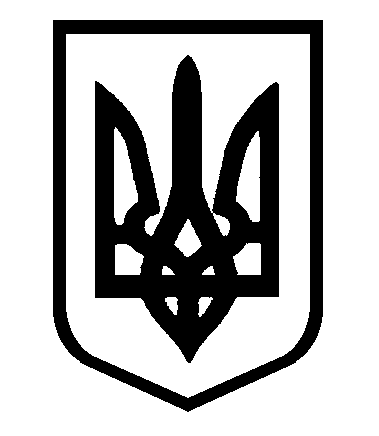 